         РОССИЙСКАЯ ФЕДЕРАЦИЯКАРАЧАЕВО-ЧЕРКЕССКАЯ РЕСПУБЛИКАУПРАВЛЕНИЕ ОБРАЗОВАНИЯАДМИНИСТРАЦИЯ УСТЬ-ДЖЕГУТИНСКОГО МУНИЦИПАЛЬНОГО РАЙОНА ПРИКАЗ 29.01.2018г.                             г. Усть-Джегута                                  №6/1«Об организации и проведении работыв федеральной информационной системе «Федеральный реестр сведений о документахоб образовании и (или) о квалификации, документах об обучении»             Во исполнение статьи 98 Федерального закона от 29.12.2012 «Об образовании в Российской Федерации», в соответствии с постановлением Правительства РФ от 26.08.2013 №729 «О федеральной информационной системе «Федеральный реестр сведений о документах об образовании (или) квалификации, документах об обучении» (далее - ФИС ФРДО) и письмом Министерства образования и науки Карачаево-Черкесской Республики                   от 22. 01. 2018 № 203 «Для организации работы по внесению сведении в ФИС «ФРДО» о документах об образовании по программам основного общего и среднего общего образования», в целях обеспечения ведения в электронном виде целостного и достоверного реестра выданных документов об образовании, устранения оборота фиктивной документации об образованииПРИКАЗЫВАЮ:   1.Утвердить «Дорожную карту» (план мероприятий) по проведению в общеобразовательных учреждениях Усть-Джегутинского муниципального района работы в федеральной информационной системе «Федеральный реестр сведении о документах об образовании и (или) о квалификации, документах об обучении» согласно приложению. 2. Создать на базе МКОУ "Лицей №1 г.Усть-Джегуты " одно аттестованное рабочее место для 16 общеобразовательных учреждений  Усть-Джегутинского муниципального района.                                                                    3. Назначить Черняеву Т.С., директора МКОУ «Лицей №1 г.Усть-Джегуты », муниципальным ответственным за организацию работы по внесению в ФИС «ФРДО» сведений о документах, выданных выпускникам, завершившим обучение по образовательным программам основного общего и  среднего общего образования.                                                                              4.Руководителям	общеобразовательных учреждений Усть-Джегутинского  муниципального района:                                                                                                4.1 Приказом назначить ответственного за внесение сведений в ФИС «ФРДО» в каждом общеобразовательном учреждении  в срок до 25.02.2018 года;                                                                                                                                  4.2. Обеспечить	получение общеобразовательными	учреждениями сертификатов ключа электронной цифровой подписи в срок до 15.03.2018 года;                                                                                                                        4.3. Организовать своевременное внесение в систему ФИС «ФРДО» данных о документах об образовании по программам основного общего и среднего общего образования (за период с 2000-2017 годы до 01.06.2018г., за 2018 год-до 25.08.2018г.);                                                                                                                      4.4.Представить в Управление образования администрации Усть-Джегутинского муниципального района в срок до 01 июня 2018 года отчет о ходе размещения в ФИС «ФРДО» сведений о документах, выданных выпускниками за период с 2000-2017 годы, и до 25 августа 2018 года – за 2018год.                                                                                                                         5.Контроль за ходом исполнения данного приказа возложить на главного специалиста Управления образования.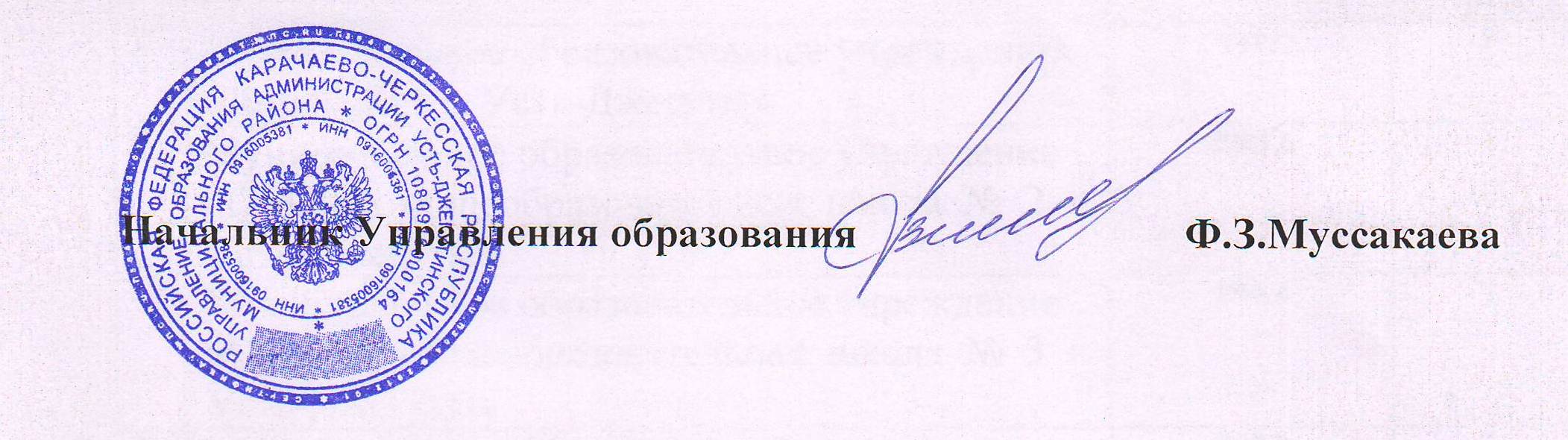                                                                                  Приложение  к приказу                                                                                Управления образования                                                                                №6/1 от 29.01.2018г.«Дорожная карта» (план мероприятий ) по проведению в общеобразовательных учреждениях Усть-Джегутинского муниципального района работы в федеральной информационной системе «Федеральный реестр сведений о документах об образовании»Начальник Управления образования                     Ф.З.Муссакаева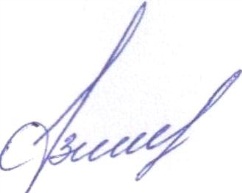 №      Наименование мероприятиясрокиответственные1.Организация и аттестация одного рабочего места для 16 общеобразовательных учреждений районафевраль2018 г.Управление образования2.Назначение приказом по Управлению образования ответственного за заполнение ФИС «ФРДО» общеобразовательными учреждениями районафевраль2018 г.Управление образования3.Назначение приказом по общеобразовательному учреждению ответственного за заполнению ФИС «ФРДО»февраль2018 г.Руководители образовательных учреждений района4.Получение электронной цифровой подписи общеобразовательными учреждениями в аккредитованных удостоверяющих центрахфевраль-март 2018 г.Руководители образовательных учреждений района5.Внесение в систему  «ФРДО» сведений о документах  об образовании, выданных  за период с 2000 по 2017 годымарт-апрель2018 г.Руководители образовательных учреждений района6.Внесение в систему «ФРДО» сведений  о документах об образовании ,выданных за 2018 годиюль-август2018 г.Руководители образовательных учреждений района7.Предоставление отчетности о ходе размещения в ФИС «ФРДО» сведений о документах ,выданных выпускникам в 2000-2017, 2018  годахдо 01.06.2018 г.до 25.08.2018 г.Руководители образовательных учреждений района